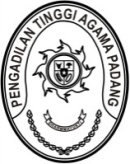 KEPUTUSAN KETUA PENGADILAN TINGGI AGAMA PADANGNOMOR : W3-A/        /KP.05.3/VIII/2023TENTANG PENUNJUKAN PANITIA LOMBA PERINGATAN HARI ULANG TAHUN  REPUBLIK INDONESIA KE-78 DAN MAHKAMAH AGUNG RI KE-78PADA PENGADILAN TINGGI AGAMA PADANGKETUA PENGADILAN TINGGI AGAMA PADANG,Menimbang	:	a.	bahwa dalam rangka memeriahkan peringatan Hari Ulang Tahun (HUT) Republik Indonesia Ke-78 dan Mahkamah Agung RI Ke-78, Pengadilan Tinggi Agama Padang akan menyelenggarakan kegiatan perlombaan yang diikuti oleh Hakim dan Aparatur Pengadilan Tinggi Agama Padang;		b.	bahwa mereka yang namanya tersebut dalam lampiran keputusan ini dipandang cakap dan mampu untuk menjadi Panitia Lomba Peringatan HUT Republik Indonesia Ke-78 dan Mahkamah Agung RI Ke-78.Mengingat	:	1.	Undang-Undang Nomor 3 Tahun 2009 tentang Perubahan atas Undang-Undang Nomor 14 Tahun 1985 tentang Mahkamah Agung;Undang-Undang Nomor 50 Tahun 2009 tentang Perubahan Kedua atas Undang-Undang Nomor 7 Tahun 1989 tentang Peradilan Agama;Surat Mahkamah Agung Republik Indonesia nomor 1398/SEK/HM3.1/VIII/2023 tanggal 8 Agustus 2023 hal Peringatan HUT ke-78 Mahkamah Agung RI.M E M U T U S K A NMenetapkan	:	KEPUTUSAN KETUA PENGADILAN TINGGI AGAMA PADANG TENTANG PEMBENTUKAN PANITIA LOMBA HARI ULANG TAHUN REPUBLIK INDONESIA KE-78 DAN MAHKAMAH AGUNG RI KE-78 PADA PENGADILAN TINGGI AGAMA PADANG.KESATU 	:	Menunjuk yang namanya tersebut dalam lampiran surat keputusan ini sebagai Panitia Lomba HUT Republik Indonesia Ke-78 dan Mahkamah Agung RI Ke-78;KEDUA	:	Panitia bertugas merencanakan, mempersiapkan dan menyelenggarakan rangkaian kegiatan lomba dalam rangka memeriahkan HUT Republik Indonesia Ke-78 dan Mahkamah Agung RI Ke-78;KETIGA	:	Keputusan ini berlaku terhitung sejak tanggal ditetapkan dengan ketentuan apabila terdapat kekeliruan akan diperbaiki sebagaimana mestinya.Ditetapkan di Padangpada tanggal 15 Agustus 2023KETUA PENGADILAN TINGGI AGAMA PADANG,Dr. Drs. H. PELMIZAR, M.H.I.NIP. 195611121981031009 LAMPIRAN KEPUTUSAN KETUAPENGADILAN TINGGI AGAMA PADANGNOMOR	: W3-A/        /KP.05.3/VIII/2023TANGGAL	: 15 AGUSTUS 2023PANITIA LOMBA PERINGATAN HARI ULANG TAHUN
REPUBLIK INDONESIA KE-78 DAN MAHKAMAH AGUNG RI KE-78PADA PENGADILAN TINGGI AGAMA PADANGPembina	: 	Ketua Pengadilan Tinggi Agama Padang	  	Wakil Ketua Pengadilan Tinggi Agama PadangKetua	:	Drs. Bahrul Amzah, M.H.Wakil Ketua I	: 	Drs. SyafruddinWakil Ketua II	:	H. Idris Latif, S.H., M.H.Sekretaris	:	Mukhlis, S.H.Bendahara	:	Millia Sufia, S.E., S.H., M.M.Seksi Acara/Perlengkapan	:	Nurasiyah Handayani Rangkuti, S.H.		Berki Rahmat, S.Kom.		Mursyidah, S.AP.		Fitrya Rafani, S.Kom.		Efri Sukma		Riccelia Junifa, S.E.			Richa Meiliyana Rachmawati, A.Md.A.B.Seksi Konsumsi	: 	Hj. Alifah, S.H.		Elvi Yunita, S.H., M.H.		Nora Oktavia, S.H.		Novia Mayasari, S.E.		Winda Harza, S.H.		Jelsita Novi, S.H.		Ade Irma HandayaniSeksi Dokumentasi dan	:	Rifka Hidayat, S.H.Publikasi		Aidil Akbar, S.E.		Yasirli Amri, S.Kom.		Masfadhlul Karmi, S.A.P.		Ade Armawi Paypas, S.Kom.		Muhammad Andi Purwanto, A.Md.TKETUA PENGADILAN TINGGI AGAMA PADANG,Dr. Drs. H. PELMIZAR, M.H.I.NIP. 195611121981031009